English – Reading Comprehension 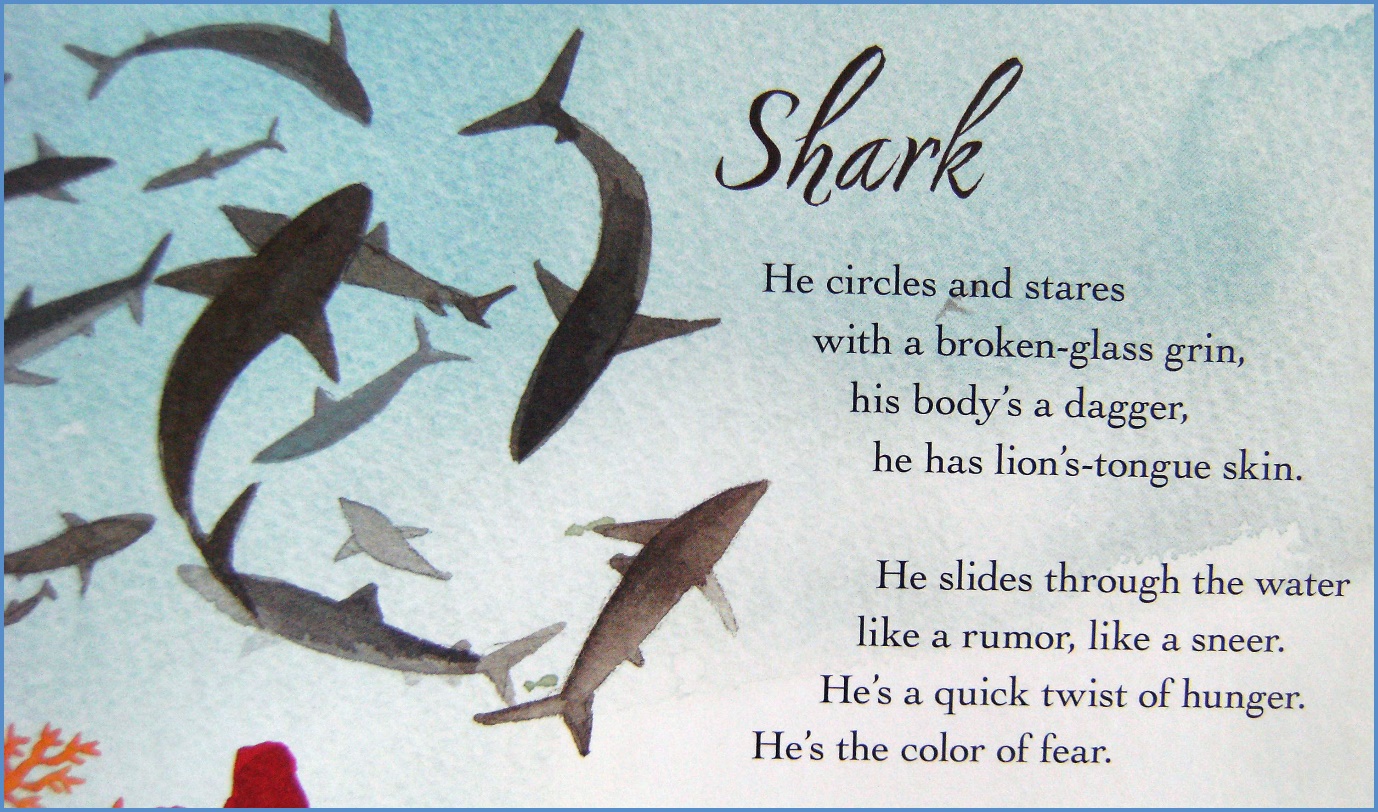 Green/Red – Read through the poem ‘Sharks’ all the way through. Who wrote the poem? Write down 4 rhyming words in the poem. Write down 3 verbs (describing words) in the poem. Can you find the simile in the poem? Can you name 2 objects that are sharp in this poem? Blue – Read through the poem ‘Sharks’ all the way through. Write down 4 rhyming words in the poem. Write down 3 verbs (describing words) in the poem. Can you write down 5 similes and metaphors within the poem? Can you write down 2 objects that are sharp in this poem? What word means ‘nasty smile?’ 